SingaporeSingaporeSingaporeSingaporeAugust 2027August 2027August 2027August 2027SundayMondayTuesdayWednesdayThursdayFridaySaturday1234567891011121314National Day1516171819202122232425262728293031NOTES: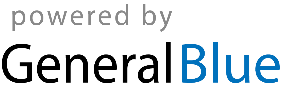 